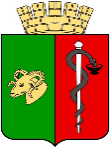 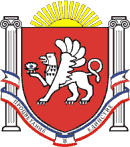 ЕВПАТОРИЙСКИЙ ГОРОДСКОЙ СОВЕТРЕСПУБЛИКИ КРЫМР Е Ш Е Н И Е II созыв                                                     Сессия № _____  ___________                                          г. Евпатория                              № _________Об утверждении порядка осуществления дополнительных мер социальной поддержки и социальнойпомощи педагогам-наставникам вмуниципальных образовательных учреждениях муниципального образованиягородской округ Евпатория Республики Крым	В соответствии со статьями 7, 43 Федерального закона от 06.10.2003 
№ 131-ФЗ «Об общих принципах организации местного самоуправления 
в Российской Федерации», статьей 4 Закона Республики Крым от 21.08.2014 
№ 54-ЗРК «Об основах местного самоуправления в Республике Крым», Уставом муниципального образования городской округ Евпатория Республики Крым, - городской совет РЕШИЛ:1. Утвердить Порядок осуществления дополнительных мер социальной поддержки и социальной помощи педагогам-наставникам в муниципальных образовательных учреждениях муниципального образования городской округ Евпатория Республики Крым2. Выплаты соответствующим категориям граждан, указанным в пункте 1 настоящего решения, осуществлять при наличии финансового ресурса и включении данных расходов в бюджет муниципального образования городской округ Евпатория Республики Крым на текущий финансовый год (очередной год и плановый период).3. Финансирование дополнительных мер социальной поддержки и социальной помощи категорий граждан, указанных в пункте 1 настоящего решения, осуществлять в пределах бюджетных ассигнований, предусмотренных на эти цели в бюджете муниципального образования городской округ Евпатория Республики Крым на соответствующий финансовый год (плановый период).4. Настоящее решение вступает в силу со дня его обнародования и подлежит размещению на официальном сайте Правительства Республики Крым – http://rk.gov.ru в разделе: муниципальные образования, подраздел – Евпатория, а также на официальном сайте муниципального образования городской округ Евпатория Республики Крым – http://my-evp.ru в разделе Документы, подраздел Документы городского совета в информационно-телекоммуникационной сети общего пользования. 5. Настоящее решение вступает в силу с 01.01.20236. Контроль за исполнением настоящего решения возложить на Врио главы администрации города Евпатории Республики Крым Лоскутова А.А.Председатель Евпаторийского городского совета				Э.М. ЛеоноваЛист  согласования проекта решения Евпаторийского городского советаНаименование проекта решения городского совета: «Об утверждении порядка осуществления дополнительных мер социальной поддержки и социальной помощи педагогам-наставникам в муниципальных образовательных учреждениях муниципального образования городской округ Евпатория Республики Крым».Субъект внесения проекта решения городского совета: Управление образования администрации города Евпатории Республики Крым Исполнитель: Управление образования администрации города Евпатории Республики КрымДокладчик: Жеребец В.И. – начальник управления образования администрации города Евпатории Республики КрымРегламент: 5 минут  ПРОЕКТ РЕШЕНИЯ СОГЛАСОВАН:Заместитель председателя Евпаторийского городского совета                    ____________                           В.П. Степанов  «____»________________20___	 	              (подпись)	Управляющий деламиЕвпаторийского городского совета                    ____________                            Ю.В. Горцева «____»________________20___г.	 	              (подпись)	Начальник экспертно-правового отдела Евпаторийского городского совета                     ____________                        Т.Д. Родионова «____»________________20___г.	 	              (подпись)	Курирующий заместитель главыадминистрации города Евпатории                      ____________                         М.И. Колганов «____»________________20___г.	 	                 (подпись)	Руководитель аппарата администрации города Евпатории                      ____________                        В.В. Порошин «____»________________20___г.	 	                 (подпись)	Начальник отдела юридического обеспеченияадминистрации города Евпатории                       ____________                       А.Н. Фоломеева «____»________________20___г.	 	                  (подпись)	Начальник департамента финансов администрации города Евпатории                       ____________                    С.А. Стельмащук «____»________________20___г.	 	                  (подпись)	РЕШЕНИЯ СОВЕТА РАССЫЛАЮТСЯ:1____________________________________________________________________________2.____________________________________________________________________________«      »  ___________2022 г.                                    _____________                   (Н. Н. Сиренко)Дата представления проекта решения		                                              подпись                          начальника общего отдела                                                                                                                                                                             Евпаторийского городского совета                                                            			 ПРИЛОЖЕНИЕк решению                                                                                                                        Евпаторийского городского совета                                                                                             от __________ № _________Порядокосуществления дополнительных мер социальной поддержки и социальной помощи педагогам-наставникам в муниципальных образовательных учреждениях муниципального образования городской округ Евпатория Республики Крым1. Общие положения1.1. Настоящий Порядок определяет основания, условия, сроки и вид осуществления дополнительных мер социальной поддержки и социальной помощи педагогам-наставникам (далее - Наставник) в муниципальных образовательных учреждениях  муниципального образования городской округ Евпатория Республики Крым, в отношении которых координацию, контроль и регулирование деятельности от имени Администрации города Евпатории Республики Крым осуществляет Управление образования администрации города Евпатории Республики Крым, за счет средств бюджета муниципального образования городской округ Евпатория Республики Крым.1.2. Для целей настоящего Порядка наставник - педагогический работник, назначаемый ответственным за профессиональную и должностную адаптацию лица, в отношении которого осуществляется наставническая деятельность в образовательном учреждении муниципального образования городской округ Евпатория Республики Крым (далее – образовательное учреждение). 1.3. Под статусом Наставника в настоящем Порядке понимается высококвалифицированный педагогический работник, назначенный приказом руководителя образовательного учреждения для сопровождения профессиональной деятельности молодого специалиста в соответствии с утвержденным индивидуальным планом адаптации в первый год работы молодого специалиста в образовательном учреждении. 1.4. Под статусом молодого специалиста в настоящем Порядке понимается  лицо, которое получает ежемесячную денежную выплату в качестве меры дополнительной социальной поддержки и социальной помощи, установленной на основании решения Евпаторийского городского совета Республики Крым «Об установлении порядка осуществления дополнительных мер социальной поддержки и социальной помощи для отдельных категорий граждан, предоставляемых за счет средств бюджета муниципального образования городской округ Евпатория Республики Крым», получающий ежемесячную доплату в соответствии с Положением о системе оплаты труда работников муниципальных бюджетных образовательных учреждений муниципального образования городской округ Евпатория Республики Крым, утвержденного постановлением Администрации города Евпатории Республики Крым.1.5. Меры дополнительной социальной поддержки и социальной помощи предоставляются Наставникам с целью:         - создания системы организационно-педагогических, учебно-методических, управленческих, финансовых условий и механизмов развития наставничества в образовательном учреждении;          - обеспечения непрерывного профессионального роста и профессионального самоопределения педагогических работников;- повышения профессиональной компетентности молодых специалистов и закрепления педагогических кадров;          - самореализации и закреплении в профессии молодых педагогов.1.6. Наставникам, являющимся инвалидами, продолжительность ежедневной работы которых не должна превышать времени, определенного медицинским заключением, меры дополнительной социальной поддержки и социальной помощи предоставляются в соответствии с настоящим Порядком.2. Порядок назначения и выплаты мер дополнительнойсоциальной поддержки и социальной помощи2.1. Дополнительные меры социальной поддержки и социальной помощи предоставляются Наставникам в виде ежемесячной денежной выплаты в размере 2 000,00 рублей, за исключением месяцев летнего периода с 1 июня по 31 августа текущего календарного года (далее - ежемесячная денежная выплата).2.2. Размер ежемесячной денежной выплаты Наставника не зависит от количества молодых специалистов, закрепленных за Наставником.2.3. Ежемесячная денежная выплата Наставникам осуществляется за счет средств бюджета муниципального образования городской округ Евпатория Республики Крым.2.4. Право на получение ежемесячной денежной выплаты возникает 
у Наставника с даты, указанной в приказе руководителя образовательного учреждения о наставничестве.2.5. Право на получение ежемесячной денежной выплаты прекращается 
у Наставника по истечении одного года работы молодого специалиста, 
за которым установлено наставничество, в образовательном учреждении.2.6. Для получения ежемесячной денежной выплаты Наставник представляет руководителю образовательного учреждения следующие документы:- заявление об установлении дополнительных мер социальной поддержки и социальной помощи (далее – заявление);- копию документа, удостоверяющего личность;- индивидуальный план адаптации молодого специалиста в первый год его работы в образовательном учреждении; - копию документа с реквизитами расчетного счета, открытого 
в кредитной организации для получения выплаты;- копию страхового номера индивидуального лицевого счета (СНИЛС).2.7. При подаче заявления предъявляются оригиналы документов, указанных в пункте 2.6 Порядка.2.8. Прием заявления и документов, указанных в пункте 2.6 Порядка, проверка их достоверности и заверение копий, осуществляется уполномоченным работником образовательного учреждения, назначенным приказом руководителя.2.9. Наставник несет ответственность за достоверность предоставленных в образовательное учреждение сведений и документов.2.10. Установление ежемесячной денежной выплаты осуществляется 
на основании приказа руководителя образовательного учреждения не позднее 
3-х рабочих дней с даты подачи заявления Наставником.2.11. Основанием для издания приказа руководителя образовательного учреждения на установление ежемесячной денежной выплаты Наставнику является достоверность и соответствие поданных сведений и документов, указанных в пункте 2.6 Порядка.2.13. Основаниями для отказа в установлении ежемесячной денежной выплаты являются:- непредставление или представление не в полном объеме документов, указанных в 2.6 настоящего Порядка;- недостоверность сведений, содержащихся в предоставленных документах, указанных в 2.6 настоящего Порядка.2.14. В случае наличия оснований для отказа в установлении ежемесячной денежной выплаты в соответствии с пунктом 2.10 Порядка, Наставнику предоставляется ответ в порядке, предусмотренном Федеральным законом от 02.05.2006 № 59-ФЗ «О порядке рассмотрения обращений граждан Российской Федерации».2.15. Решение об отказе в установлении ежемесячной денежной выплаты может быть обжаловано Наставником в установленном законодательством порядке.2.16. Ежемесячная денежная выплата производится управлением образования администрации города Евпатории Республики Крым на основании приказа образовательного учреждения путем перечисления денежных средств на соответствующий лицевой счет Наставника, открытый в кредитной организации.2.17. В случае установления фактов выплаты денежных средств Наставнику на основании предоставленных им документов, содержащих недостоверные сведения и влияющих на ее назначение, подлежат возврату в добровольном либо судебном порядке.2.18. Образовательное учреждение несет ответственность за проверку документов, влияющих на назначение выплаты.Пояснительная запискак проекту решения сессии «Об утверждении порядкаосуществления дополнительных мер социальной поддержки и социальной помощи педагогам-наставника в муниципальных образовательных учреждениях муниципального образования городской округ Евпатория Республики Крым»	Проект решения подготовлен в соответствии со статьями 7, 43 Федерального закона от 06.10.2003 № 131-ФЗ «Об общих принципах организации местного самоуправления  в Российской Федерации», статьей 4 Закона Республики Крым от 21.08.2014 
№ 54-ЗРК «Об основах местного самоуправления в Республике Крым», Уставом муниципального образования городской округ Евпатория Республики Крым.Принятие данного решения обусловлено необходимостью исполнения пункта 8 протокола совещания у Председателя Совета министров Республики Крым                    Гоцанюка Ю.М. о проблемных вопросах муниципальных образований Республики Крым от 18 августа 2022 года  по вопросу разработки порядка по предоставлению мер социальной поддержки педагогов-наставников, назначенных для сопровождения профессиональной деятельности молодого специалиста.Проектом решения предусмотрена выплата педагогам-наставникам, как мера дополнительной социальной поддержки в размере 2 000,00 рублей ежемесячно, за исключением месяцев летнего периода с 1 июня по 31 августа текущего календарного года.Проект решения является нормативным правовым актом.Расчет средств, необходимых для осуществления администрацией города Евпатории Республики Крым дополнительных мер социальной поддержки и социальной помощи педагогам-наставникам в муниципальных образовательных учреждениях, находящихся в введении управления образования администрации города Евпатории Республики Крым на 2023 год.Начальник управления образованияадминистрации города ЕвпаторииРеспублики Крым									В.И. ЖеребецЧисленность педагогов-наставников, чел.Сумма выплат в месяц, руб.Необходимо средств на 9 мес. (с 01.01 по 31.05. и с 01.09 по 31.12), руб.1312 000,002 358 000,00